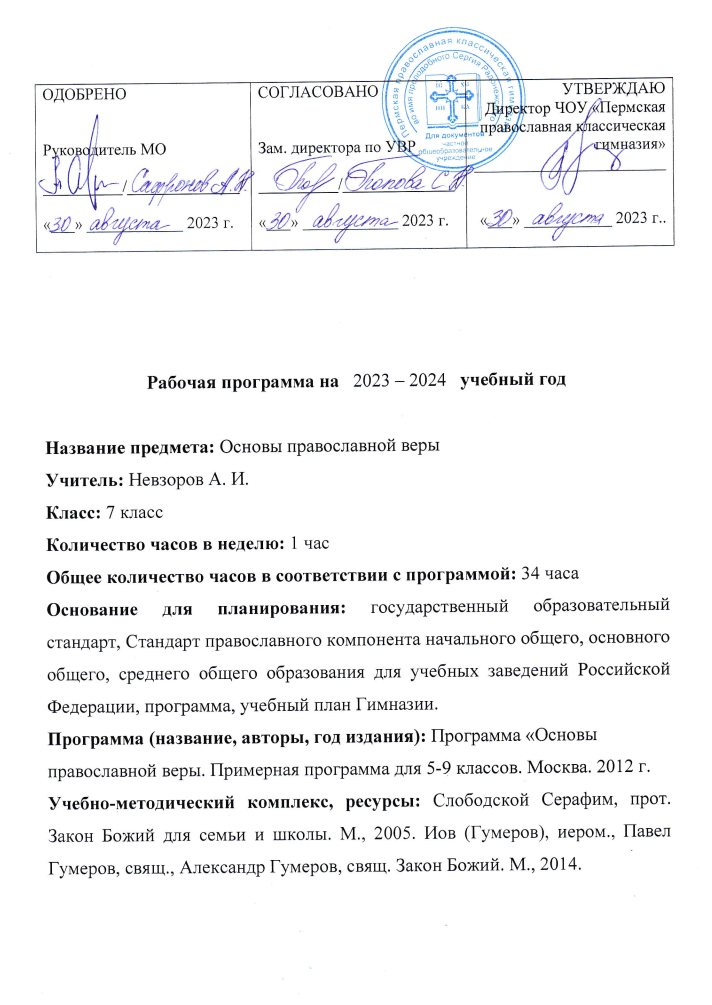 ПОЯСНИТЕЛЬНАЯ ЗАПИСКАИстория христианской Церкви, как дисциплина, есть изучение прошлого в жизни Церкви и изложение его в систематическом порядке, т.е. в хронологической последовательности и прагматической связи.История христианской Церкви есть, с одной стороны, наука историческая; этим определяется предмет вообще и указывается метод исследования: как наука историческая, церковная история излагает перемены в прошлой жизни Церкви, пользуясь историческим или индуктивным методом.С другой стороны, церковная история есть наука богословская, входит в семью богословских наук и здесь занимает свое определенное место.Задача и метод. Изображению церковной истории подлежит все то, в чем выразилась и выражается жизнь общества Господня, именуемого Церковью, устрояющею вечное спасение людей. Задача истории не просто, так сказать, описать действительность и познать её без преследования каких-либо побочных целей, при соблюдении полной объективности, но сделать понятным целое историческое развитие, все изменения и, насколько возможно, объяснить ход истории. Церковная история есть один из отделов, частей или сторон общего человеческого развития; уже в силу этого она не может быть изолирована от всеобщей истории. С другой стороны, есть и большое различие между ними. Если светская, гражданская история имеет в виду земное, политическое, культурно-просветительное развитие народов (человечества), то церковная история изображает стремление людей к вечной, небесной цели — спасению их душ.В частности, задача церковной истории заключается в том, чтобы в подлежащей области: а) собрать факты, извлечь данные из всех соответствующих областей, характеризующие жизнь Церкви, словом, приобщить к делу весь доступный исторический материал, б) изучить его критически, установив подлинное, аутотентичное, отвергнув подложное, фальсифицированное и указав сомнительное и в) наконец, изложить весь добытый и критически проверенный материал с соблюдением должных правил. Очевидно, что изложение исторических фактов не может быть простым летописным повествованием о событиях, а должно быть составлено по историческому методу. Факты нужно расположить в строго хронологическом порядке. Только такой порядок даст возможность понять факты в их естественном, закономерном, генетическом развитии и поможет установить прагматическую связь между ними, как между основаниями и следствиями, причинами и действиями. Конечно, в полной совершенной степени исторический метод не применим в церковной истории, поскольку входит в неё божественный элемент, не подлежащий учету со стороны человеческого исследования. При помощи чисто исторического метода, например, мы не можем выяснить ни происхождения христианства, — поскольку оно есть дар с неба, — ни главных эпох в его развитии, почему, например, не удалось язычеству — ни его внешней политической государственной силе, ни внутренней - философской, интеллигентной — уничтожить христианства в течение II и III в. и предупредить его победу в IV в. (Поснов Михаил Эммануилович (1874-1931). История Христианской Церкви).Смысл изучения Церковной Истории хорошо передает протоиерей Александр Шмеман в «Заключении» известного труда «Исторический путь Православия» (Нью-Йорк, Март .): «В современном церковном сознании прошлое часто больше давит и сковывает, нежели творчески претворяется в верность подлинному Преданию. Вскрывается неспособность оценивать прошлое, различать в нем Истину от «только» прошлого. Предание до неразличимости смешивается со всевозможными «преданиями», которые сами требуют еще своей оценки в свете вечной правды Церкви. Частичное, одностороннее, даже извращенное выдается подчас за «суть» Православия. Есть грех «абсолютизации» прошлого, который неизбежно приводит к обратной крайности: к «модернизму» - то есть, в сущности, к отказу вообще от прошлого, к принятию в качестве единственного мерила «современности», «науки», «нужд текущего момента». Но как одно охранение «православной» внешности не способно скрыть глубокого кризиса современной Православной Церкви, так и «модернизму» не изменить ее. Единственный выход всегда в обращении к самой Истине Церкви, и через нее к овладению прошлым: в нем находим мы и вечное Предание Церкви, но также и бесчисленные измены ему. Православное сознание всегда «исторично», всегда включает в себя прошлое, но никогда не «рабствует» ему. Христос «вчера и сегодня и во веки Тот же» и сила Церкви не в прошлом, настоящем или будущем, а во Христе, Который пребудет с нею до скончания века, чтобы каждый из нас мог в Нем и с Ним найти смысл жизни». Даже взрослым православным трудно понять и принять эту мысль, тем более старшеклассникам гимназии. Но в изучении истории Православной Церкви раскрывается  непреложность слов Спасителя нашего Господа Иисуса Христа: «… Я создам Церковь Мою, и врата ада не одолеют ее» (Мф.16,18). Даже первоначальное ознакомление с Историей Церкви принесет юной душе пользу, тем более, если изложение подкреплять агиографическим материалом. Основной настоящего курса послужил сборник книг по «Закону Божию» в 5-ти томах, изд. «ТЕРРА» - «TERRA» МОСКВА 1991.Место и роль курса в системе гимназического обучения.«История Христианской церкви» является модулем  в курсе «Основы православной веры». Задача современной православной школы — приблизить своих воспитанников к литургической жизни Церкви и ее благодатному святоотеческому наследию. Эту же задачу в начальной стадии ставит и настоящий курс. Одной из основных функций образования является формирования высоконравственной культурной личности, гражданина, патриота Отечества. Воспитание такой личности невозможно без духовного начала. В России же основу для духовной жизни  всегда давала Православная Церковь. Именно Православие имело определяющую роль в складывании культурных и духовно-нравственных традиций русского народа, гражданских основ. За многие века своего существования Православие накопило огромный духовный, нравственный и эстетический потенциал. И дети являются наследниками этой богатейшей православной культуры, насчитывающей более тысячи лет. Именно это культура отличает русскую цивилизацию от иных мировых цивилизаций. Познакомить детей с многообразным, чудесным, нравственно возвышенным миром Православия,  со значением Православия в развитии всех сфер жизни нашего общества в личной жизни человека и призван курс Основы православной веры. Неотъемлемой частью данного курса является цикл занятий, посвящённых православной культуре. В понятии “православная культура” – два термина: «православная» – происходит от существительного «православие». Под словом «православие» понимается истинное знание о Боге и творении. С понятием «православие» связано понятие «духовность». Православная духовность - это опыт жизни во Христе человека, преображенного благодатью Божией. Сердцевиной православной духовности являются Христос, Святая Троица и Церковь. Второй термин “культура”. Культура является воплощением человеческого духа в формы, доступные наблюдению.  Учитывая такое понимание этих терминов, считаем, что содержание понятия “православная культура” включает два обязательных уровня знания:  1. Базисный уровень. Это знания духовно-нравственного  характера: православное учение о Творце и творении. 2. Культурно-образовательный уровень. Это преломление учения в различные формы общественной, культурной, материальной жизни русского народа.Цель курса: Усвоение систематических знаний по Общей Истории Церкви от времен апостольских до XI в., когда Западная Церковь отпала от Вселенского Православия. История с XI в. до настоящего времени будет дана схематически – ввиду краткого объема учебного времени, отведенному на изучение общецерковной истории. Задачи курса:Образовательные:сформировать представление о предмете. дать понятие о предмете и задачах церковно-исторической науки, о методах исторического исследования. предложить краткий историографический обзор истории Древней Церкви, дать краткую характеристика истории Православной Церкви в Византийской империи (IX - XV вв.)ознакомить учащихся с возникновением и развитием Римо-Католической церкви и протестантских исповеданий          Воспитательные:дать верные представления о системе нравственных  ценностей православной традиции, в которую гармонично включены понятия о культурном человеке, высоконравственной жизни, приверженности традициям крепкой и здоровой семьи, любви  к Родине, её народу, культуре, святыням, гражданственности, уважительному отношению к ближнему, бережному отношению к природе, уважительному отношению к инославным конфессиям;приобщить детей к духовным устоям православной Церкви на основе изучения текстов Священного Писания, фактов церковной истории, примеров из личной жизни конкретных исторических лиц, образцов церковного и православного искусства;дать детям твёрдые ориентиры добра, истины, любви в образцах православной жизни на основе веры, надежды, любви. Сроки реализации программы.Курс рассчитан на изучение в течение 1 учебного года с одночасовой учебной нагрузкой в неделю (34 часа).Курс строится на концентрической основе с постепенным расширением объёмов понятий и смещением акцентов в изучении аналогичных тем с внешних описательных сюжетов в сторону их содержательного осмысления.К 7 классу дети должны познакомиться с основными событиями Библейской истории Ветхого и Нового Завета. Знать имена участников этих событий. Уметь видеть учительный смысл в действиях конкретных личностей. «История христианской церкви» излагается в виде отдельных эпизодов из книги Деяний апостолов и Восточной Церкви. Истории Русской Православной Церкви уделено небольшое место в связи с тем, что в школе преподаётся курс истории Отечества по базовой программе с расширением тем, касающихся истории Русской Церкви. Но вместе с тем есть место для знакомства с примерами жизни русских святых, а также святых и подвижников благочестия, прославленных  на Урале и в Земле Пермской просиявших.К 7 классу дети должны уметь верно оценивать нравственные поступки людей, исходя из понятий христианской нравственности: любви к ближнему, сострадания, заботы об окружающих.Методы и формы обучения.Изучение программы следует строить исходя из возрастных возможностей воспитанников, которые позволяют в той или иной мере раскрыться их интеллектуальному потенциалу, проявить самостоятельность мышления. При организации процесса обучения в раках данной программы предполагается применением следующих педагогических технологий обучения:−	организации самостоятельной работы,−	проектной деятельности,−	учебно-исследовательской деятельности,−	научно-исследовательской деятельности,−	творческой деятельности,−	проблемно-диалогового обучения,−	организации группового взаимодействия,−	обучения на основе социального взаимодействия,−	самоконтроля,−	самообразовательной деятельности.Внеурочная деятельность по предмету предусматривается в формах: −	познавательной деятельности (факультативы, кружки познавательной направленности, научное общество учащихся, интеллектуальные клубы (по типу клуба «Что? Где? Когда?»), библиотечные вечера, литературные гостиные, дидактические театры, познавательные  экскурсии, олимпиады, викторины и т. п.); −	досугово-развлекательной деятельности (посещение музейных центров, выставочных галерей, концертов);−	посещения храма и участие в богослужении.Формы и методы работы на уроках: Работа со справочным материалом;беседы;виртуальные экскурсии;практические занятия;встречи с интересными людьми;видео-занятия;компьютерные презентации;объяснение;рассказ;демонстрация;иллюстрация;видеофильмы;игры-тренинги;инсценизация;составление опорных схем, таблиц;работа с электронными презентациями;просмотр и обсуждение видеоматериалов;задания на развитие логического и творческого мышления;деловые игры;сюжетно-ролевые игры;драматизация;отгадывание загадок, ребусов и кроссвордов; составление загадок, ребусов и кроссвордов;составление кластера; заполнение диаграммы Венна; работа над синквейном;творческие задания;урок-экспедиция ассоциации;анализ текста;составление тонких и толстых вопросов; наблюдение над словом; анализ-описание портрета героя, его жилища, поведения, жестов, отношения к событиям, окружающему миру и другим героям;смысловое чтение;Промежуточная аттестация проводится в соответствии с Уставом ОУ.   Предполагаемые результаты обучения.Преподавание «Основ православной веры»  занимает особое место в ряду предметов образовательного цикла средней школы. Модуль «История христианской церкви» предполагает изучение ключевых проблем истории православия в контексте мирового христианства. В числе разделов такие, как происхождение и ранняя история христианства, основы христианского вероучения, история Вселенских соборов, основные этапы развития православного богословия, русская религиозная философия, история монастырей и монашества на Востоке и Западе. Стержнем программы является изучение истории различных периодов русской православной церкви: X – первой трети XV в., периода автокефалии, патриаршества, синодального периода, истории церкви советского периода и современной эпохи. Рассматривается история церкви Византии и Западной церкви в Средние века, история западноевропейских христианских конфессий в новое и новейшее время, поместных православных церквей, а также русской православной диаспоры. Сердцевиной изучения модуля является не свод неких заповедей, не библиотека священных книг, а личность Богочеловека Господа Иисуса Христа, Его Крест и Воскресение, Его обитание в мире и освящение его через Свое Тело – Церковь. Требования к уровню подготовки учащихся:В соответствии с требованиями, предъявляемыми Стандартом православного компонента общего образования к уровню освоения обучающимися религоведческих и гуманитарных дисциплин,  ученик седьмого класса должен после прохождения курса знать и уметь более детально объяснить основные мессианские понятия (события) истории христианской церкви. При освоении конкретного учебного предмета, курса  необходимо развивать и укреплять общеучебные (метапредметные личностные, и предметные) умения, навыки и способы деятельности, помогающие воспринимать все сферы жизни в контексте православного мировоззрения, осмысливать изучаемые предметы через призму христианской веры, применять полученные знания в собственной жизни. Итогом такой работы должны стать следующие результаты:Метапредметными результатами освоения обучающимися 7 класса по программе «История христианской церкви» станут: •	формирование ответственного отношения к обучению, как к Богоугодному послушанию и труду, которые православный христианин должен делать качественно, согласно принципу, определенному Апостолом Павлом: «"Если кто не хочет трудиться, тот и не ешь» (2-е Фес. 3:10);•	совершенствование умственных способностей, умение сосредотачиваться, удерживать внимание, осмысленно слышать и слушать, рассуждать, отделять главное от второстепенного;•	формирование опыта извлекать духовный и нравственный смысл из общих знаний и универсальных учебных действий;•	укрепление опыта ученичества, развитие способности обращаться к различным источникам информации, анализировать и сверять их с православным учением.Личностными результатами освоения обучающимися 7 класса по программе «История христианской церкви» являются:•	утверждение в Православной вере; вера в Бога должна раскрыться радостью о Господе, которой хочется поделиться;•	укрепление и расширение личного духовного опыта через более осознанное и активное участие в Таинствах и богослужениях Православной Церкви;•	формирование личностного самосознания в неразрывной связи с Церковью Христовой и обществом;•	формирование потребности и желания духовно развиваться и возгревать дары Святого Духа в своей жизни через добросовестное исполнение послушаний, прежде всего учебных, •	развитие способностей, которыми наделил Господь;•	почтительное отношение к старшим, уважительное и дружелюбное к сверстникам и младшим;•	умение отделять грех от человека и, как следствие, преодолевать соблазн осуждения ближнего;•	осознание, что Православие является государствообразующей религией нашей страны, уважение к другим религиозным культурам нашей страны;•	приобретение твердых морально-нравственных позиций, основанных на Евангелии и Предании Церкви, способствующих развитию навыков противостояния «искушениям мира сего»;•	перенесение знаний в опытное переживание православных традиций и благочестивых обрядов через подготовку к Праздникам, не только молитвенную, но и бытовую (помощь родителям, приготовление куличей, украшение жилищ и икон к Праздникам;  беседы с младшими братьями и сестрами, друзьями, родственниками о русских православных традициях празднования того или иного Церковного события, вовлечение их в участие к подготовке к этому событию, что является исполнением Божественного повеления: «идите, научите все народы» (Мф. 28;19). Предметными результатами освоения обучающимися 7 класса основной школы программы по «Истории православной церкви» являются:•	знание, понимание и умение объяснять основные православные догматы в объеме Символа Веры;•	живое и осознанное участие в литургической жизни Церкви;•	наполнение повседневной жизни христианским смыслом и традициями;•	регулярное и осознанное чтение утреннего и вечернего молитвенного правила;•	знание наизусть и понимание 50 и 90 псалмов и некоторых молитв;•	знание наизусть и понимание тропарей двунадесятых праздников;•	умение рассказать о праздниках и богослужениях;•	осознание высокого духовного и культурного значения Библии, богодухновенности Священного Писания;•	более глубокое знание Библейской истории Ветхого Завета, осознание единства и связи двух Заветов;•	знание и свободное ориентирование в хронологии и духовном смысле Евангельской истории;•	знание о всех Таинствах Церкви, понимание важности участия в них;•	благовествование и умение делиться духовным опытом и христианской радостью с ближними;•	общее представление об истории Церкви в первых веках и в эпоху Соборов;•	осознание неразрывной связи истории Русской Церкви с историей Государства Российского, не только исторической связи, но и духовно-патриотической.         Инструментарий для оценивания результатов.Результаты освоения программы 7 класса предполагается контролировать с помощью различных форм и методик, исходя из возрастных возможностей воспитанников. В  среднем звене целесообразно использовать следующие  формы оценивания: сочинения, доклады, проекты,  контрольные работы, тесты, устные сообщения, участие в олимпиадах и викторинах.Содержание  курса «Основы православной веры»Модуль «История христианской церкви» 7 классУчебно-тематический план История Церкви. (34 часа)7 классКалендарно – тематическое планирование по «Основам православной веры»  для  7 класса.Раздел I. ЖИЗНЬ ЦЕРКВИ В ПЕРВЫЕ ТРИ ВЕКА. ПЕРВЫЙ ВЕК.  (5 часа)Тема 1. Книга Деяний святых апостолов. О книге “Апостол”. Писатель книги Деяний. Значение книги. Обзор содержания книги: Вознесение Господне, Сошествие Святого Духа на апостолов. Проповедь апостолов о Воскресении Иисуса Христа. Тема 2. Отношения между христианством и иудейством в первом веке. Жизнь христианской церкви в I веке. Религиозно – нравственное состояние первой христианской общины в Иерусалиме. Тема 3. Жизнь первых христиан.  Иерархическое устройство Церкви.  Избрание семи дьяконов. Первомученик архидьякон Стефан. Обращение Савла. Особенности апостольской проповеди язычникам. Обращение первого язычника – Корнилия сотника. Тема 4. Первые противники христианства. Гонения на христиан от Римской Империи.  Первое миссионерское путешествие апостола Павла. Апостольский собор в Иерусалиме. Второе и третье апостольское путешествие св. Павла. Узы апостола Павла и его путешествие в Рим. Тема 5. Урок-проект: Великие святые первого века.Раздел II.ВТОРОЙ ВЕК. (3 часа)Тема 1. Состояние Церкви в начале второго века. Новые церковные центры. Богослужение во втором веке. Гонения на христианство во втором веке. Послания апостола Павла, их значение.             Тема 2. Борьба Церкви против духовных врагов. (Гностицизм. Отрицание Ветхого Завета. Маркионизм. Монтанизм.                Секта лжепророков).Соборные послания.             Тема 3. Апологеты христианства. (Св. Ириней Лионский, Климент Александрийский, Св. Феофил, епископ антиохийский, Поликарп Смирнский). Раздел III. ТРЕТИЙ ВЕК. (3 часа)Тема 1. Жизнь Церкви в 3-ем веке.  Церковное богослужение. Апокрифы. Отношение Церкви к римской власти. Перелом в церковном воззрении на мученичество Причины гонений. Гонение в Риме при Нероне.Тема 2. Внешние и внутренние враги христианства. Мани и манихейство. Борьба возрожденного эллинизма с христианством.  Падение Иерусалима. Св. Иоанн Богослов. Мужи апостольские. Тема 3. Отцы и защитники веры.  Последние гонения и победа Церкви.Раздел IV. ЭПОХА ВСЕЛЕНСКИХ СОБОРОВ (314-842). ЧЕТВЕРТЫЙ ВЕК (4 часа)Тема 1. Победа христианства. Арианство. Первый Вселенский Собор в Никее (325). Константин Великий и Первый Вселенский собор. Тема 2. Судьба  православия  при   преемниках  равноапост. Константина. Юлиан-отступник и восстановление язычества.Тема 3. Св. Василий Великий и победа православия. Второй Вселенский Собор 381 года в Константинополе Подвижники Египта, Палестины и Сирии. Василий Великий, епископ Кесарийский, св. Григорий Богослов, св. Иоанн Златоуст.Тема 4. Церковное устройство и распространение христианства в четвертом веке. Император Феодосии Великий и св. Амвросий Медиоланский.  Монашество в 4-ом веке. Другие Вселенские соборы; время, место, основные вопросы. Торжество Православия в 843 году. Раздел V. ПЯТЫЙ ВЕК. (4 часа)Тема 1. Святой Иоанн Златоуст. Споры об Оригене. Падение Иерусалима. Блаженный Августин и спор о благодати.Тема 2. Св. Кирилл Александрийский и третий Вселенский Собор в Эфесе (431). Тема 3. Четвертый Вселенский Собор в Халкидоне (451). Тема 4. Падение Западной Римской Империи и усиление Восточной.  Монашество в V веке.Раздел VI. С ШЕСТОГО ПО ВОСЬМОЙ ВЕК. (4 часа)Тема 1. Восстановление  православия. Имп. Юстиниан Великий. Св. Григорий Двоеслов - папа римский.Тема 2. Распространение христианства и монашества в VI в. Нашествие персов и арабов.Тема 3. Монофелитство и соборы 680 и 692 годов.  Иконоборчество. Карл Великий и «Филиокве».Тема 4. Урок-проект: Литургическое творчество. Христианское искусство.Раздел VII. ОТ НАЧАЛА ПРОСВЕЩЕНИЯ СЛАВЯН ДО ПАДЕНИЯ ВИЗАНТИИ (862-1453). С IX ПО XI ВЕК. (2 часа)Тема 1. Перемены 9-го века. Проповедь Евангелия среди славян. Св. патр. Фотий и славянская миссия св. Кирилла и Мефодия. Апостольский подвиг  св. братьев и их учеников. Расцвет церковной культуры.Тема 2. Западная  Церковь  в подчинении  светской  власти (888 - 1057). Раскол 1054.  Усиление римской церкви. Раздел VIII. ИСТОРИЯ РУССКОЙ ПРАВОСЛАВНОЙ ЦЕРКВИ (10 часов)Тема 1. Предыстория Крещения Руси. Периодизация истории русской православной церкви. Борьба православной Руси против татаро-монгольских завоевателей и против католической экспансии Запада.Тема 2. Роль РПЦ в создании централизованного государства.Тема 3. Автокефалия РПЦ в 1448. Установление патриаршества на Руси в 1589. Святитель Иона.Тема 4. Патриотическое служение РПЦ во времена смутного времени. Святой патриарх Гермоген.  Тема 5. Взаимоотношения РПЦ и Петра первого. Святейший синод.Тема 6. Возникновение старообрядческого раскола, его сущностью.Тема 7. Церковь и революция. Святые царственные страстотерпцы. Патриарх Тихон. РПЦ в годы Великой Отечественной войны.Тема 8. Новомученики и исповедники РПЦ.Тема 9. Отношения Церкви и современного общества в 21 веке. Социальная концепция РПЦ.Контрольно-измерительные материалыТест «Деятельность Вселенских Соборов»1. В каком году был последний Вселенский Собор?1) 3252) 7873) 10514) 1545–15635) 19456) 1962–19657) 20002. Почему важнейшие Соборы называются "Вселенскими"?1)  потому, что они обсуждали глобальные (вселенские) вопросы2)  потому, что на них были представители всех континентов3)  потому, что они представляли весь мир4)  потому что в их работе могли принимать участие все Церкви Римской империи5)  потому что их могли посещать (по мнению некоторых) представители других планет нашей Вселенной 3. В каком городе чаще всего собирались Вселенские Соборы?1)  Никея2)  Константинополь3)  Эфес4)  Халкидон4. Что являлось основной причиной созыва Вселенских Соборов?1)  разоблачение ересей и осуждение еретиков2)  необходимость выработки системы догматов3)  консультации по вопросам церковного строительства4)  принципиальные теоретические (догматические) и практические (канонические, дисциплинарные) вопросы, требовавшие скорейшего разрешения5)  указы императоров, называвших себя «внешними епископами»5. Как следует называть знаменитый «Миланский эдикт 313 года» императора Константина Великого с формально-юридической точки зрения?1)  Закон о торжестве христианства над язычеством2)  Постановление о свободе совести3)  Рескрипт о веротерпимости4)  Закон о первенствующем положении христианства5)  Постановление о строительстве храмов за счет государства6. Основные пункты еретической доктрины пресвитера Ария Александрийского:1) Бог Един, а Троица – только видимость2) Сын произошел из «не сущего» 3) Бог-Сын сотворен Отцом из Его же существа4) Сын – Второй Бог, Высшее Творение Отца5) Было «некогда», когда Сына не было6) Сын предвечно существует со Отцом и Духом7. Как поступил святой благоверный император Константин Великий, узнав о полемике между епископом Александром Александрийским и его пресвитером Арием (которого тот осудил как еретика и изгнал из Церкви)?1) Как православный христианин и хранитель Церкви немедленно взял сторону еп. Александра2) Счел, что оба виноваты и призвал не спорить по пустякам, а хранить мир3) Заключил Ария под стражу до решения его вопроса на Вселенском соборе4) Опубликовал указ с осуждением ереси Ария5) Не придал догматическому спору большого значения, считая, что его императорский призыв к толерантности и здравому смыслу возымеет силу 8. Каковы главные догматические определения I Вселенского Собора (Никея, 325 г.)?1) Бог Сын подобен Богу Отцу, – но не во всём, иначе Он просто сливался бы с Отцом и не был бы Сыном2) Сын совершенно подобен Отцу3) Сын единосущен Отцу4) Сын рождается из существа Отца5) Сын предвечно рождается от Отца6) Какое-то мгновение Сына не было, иначе Его нельзя было бы назвать «рожденным» 9. Почему многие вполне православные отцы Никейского собора и позднейшие епископы Востока с опаской относились к главным догматическим выражениям Никейского Символа веры, в первую очередь – к «омоусиос»?1) Они не обладали достаточным образованием, чтобы оценить его в контексте богословия нового периода2)  С опаской относились к новым формулам, принесенным с католического Запада3) Считали философский термин «омоусиос», заимствованный из арсенала языческой философии, противным православной вере4)   Считали это «новшество» модернистским5) Считали этот небиблейский термин лишним: правую веру можно выразить и лексическими средствами Священного Писания10. Главные причины временного торжества арианства после I Вселенского Собора?1) Коррупция среди губернаторов и партийных лидеров, подкупленных арианами2) Нахождение большинства СМИ в руках олигархов-ариан, насаждавших арианскую веру с помощью демагогических приемов3) Бессилие дряхлеющего имп. Константина, от которого скрывали истинное положение дел, и он не мог вступиться за православных4) Влияние матери императора Елены, симпатизировавшей арианам5) «Прагматичная» политика императора, стремившегося к примирению противоборствующих сторон любой ценой11. В чем была главная опасность арианства для Христианской Церкви?1) Оно отрицало Троицу во имя ветхозаветного отвлеченного монотеизма2) Фактически отрицало Боговоплощение, утверждая, что Сын не единосущен Отцу, и спасение через реальную причастность человека Божественному миру3) Отказывалось признавать Деву Марию Богородицей12. Кто возглавил партию богословов «младоникейцев», нанесших окончательное поражение арианству и примиривших «арианствующий» Восток с православным Римом1) Св. Афанасий Великий2) Св. Осий Кордубский3) Св. Николай, архиеп. Мир Ликийских 4) Св. Василий Великий5) Св. Григорий Богослов6) Св. Иоанн Златоуст7) Св. Григорий Нисский8) Св. Амфилохий Иконийский13. Что предстояло сделать для окончательного прекращения арианской смуты на христианском Востоке? Кто стал героем? (Отметить две позиции)1) избрать человека, твёрдо держащегося православной веры на Римскую кафедру2) избрать человека, твёрдо держащегося православной веры на Иерусалимскую кафедру3) избрать человека, твёрдо держащегося православной веры на Константинопольскую кафедру4) избрать человека, твёрдо держащегося православной веры на Александрийскую кафедру5)   избрать человека, твёрдо держащегося православной веры на Киевскую кафедру6)   Св. Афанасий Великий7)   Св. Василий Великий8)   Св. Григорий Богослов9)   Св. Иоанн Златоуст10) Св. Григорий Нисский14. Главные причины созыва II Вселенского собора (Константинополь, 381 г.):1) Опровержение ереси Македония2) Окончательное осуждение всех арианских фракций 3) Вопрос о замещении Константинопольской кафедры и осуждение Максима Киника4) Необходимость дополнить текст Никейского Символа веры15. В чем основной смысл христологического периода в истории богословской мысли Древней Церкви? Нужно было:1) определить время рождения Иисуса Христа для установления даты праздника Рождества Христова и эры «от Рождества Христова»2) выяснить, сколько братьев было у Христа и в каком они родстве с Ним3) определить взаимоотношение божественной и человеческой природы во Христе4) Определить, как взаимодействуют в истории Церкви Христос и Святой Дух16. Какой период в истории богословской мысли официально открывает Третий Вселенский собор (431 года)?1) Учение о Святой Троице в окончательном виде2) Мариологический период, потому что в отношении Девы Марии окончательно был утвержден термин «Богородица» 3) Пневматологический период (учение о Святом Духе)4) Христологический период17. Как известно, Третий Вселенский собор (Ефес, 431 г.) осудил Константинопольского патриарха Нестория за то, что он не соглашался называть Деву Марию «Богородицей»? Почему этот иерарх так скомпрометировал свою кафедру, ставшую позднее первой в Православном мире?1) Он был резким противником пришедшего из Рима популярного тогда учения под названием «феминизм».2) Дело в библейском взгляде на женщину как на «сосуд греха»: из-за нее произошло грехопадение! Примечательно, что в канонических текстах Нового Завета Мария упоминается эпизодически и, последний раз, в день Пятидесятницы, через 10 дней по Вознесении Сына (хотя, по преданию, Она прожила ещё более 30-ти лет). 3) Он не хотел унизить Деву Марию; ему просто «не повезло» с терминологией.18. В чем основная причина драматичных по своим последствиям христологических споров?1) В конфликте богословских школ2) В приверженности людей к разным религиозно-политическим партиям3) В деятельности Нестория с его многочисленными сторонниками4) В том, что горячие восточные люди всегда должны торговаться, как на рынке19. Почему уже через 20 лет после Третьего Вселенского Собора (431 г.) понадобилось созывать Четвертый Вселенский Собор (451 г.)?1) Из-за волюнтаризма императоров, вмешивавшихся в церковные дела2)  Из-за объективной необходимости3) Так было записано в решениях Собора: ввиду важности проблемы обсудить догматическое состояние Церкви через 20 лет (смена поколений)20. Какой период в истории богословской мысли Древней Церкви был более драматичным по своим последствиям?1) Триадологический2) Христологический21. Какое направление мысли было для Церкви (и Империи) самым опасным в христологическую эпоху – антиохийское (с крайностями в несторианстве) или александрийское (родившее монофизитство)?1) Несторианство2) Монофизитство22. В церковном праве оно обозначает то, без чего постановление любого собора, даже Вселенского, можно считать несостоявшимися.1) подпись императора под итоговым документом2) присутствие Римского епископа или его легатов3) рецепция решений собора4) контрадиция в решениях собораТест по теме «ИСТОРИЯ ЦЕРКВИ»I. Подчеркните правильное1. Вардесан был:а) апостолом из 72; б) великим древнесирийским христианским поэтом; в) основателем персидской церкви.2. До обращения в христианство св. Павел был:а) саддукеем; б) фарисеем; в) эвионитом.3. Греческое слово «гнозис» переводится на русский:а) ум; б) слово; в) знание.4. Юлиан Отступник стремился восторжествовать над христианством путем:а) беспощадного гонения на христиан; б) открытой поддержки арианства; в) создания единого языческого культа.5. Св. Константин:а) провозгласил религиозную веротерпимость; б) сделал христианство официальной религией Римской империи; в) запретил языческие культы.6. Самым плодотворным переводчиком среди латинских отцов Церкви был:а) бл. Августин Иппонийский; б) св. Иларий Пиктавийский; в) бл. Иероним Стридонский.7. Св. Кирилл и Мефодий были призваны для миссионерской деятельности:а) в Болгарию; б) в Моравию; в) на Русь; г) все из перечисленного; д) ничего из перечисленного.8. Прозвище Константина V «Копроним» переводится на русский как:а) Благоуханный; б) Мудрый; в) Пьяница; г) все; д) ничего.9. Согласно законам ислама, христиане, проживающие в мусульманских государствах:а) подлежали уничтожению; б) могли существовать, только если они будут исполнять все законы шариата; в) могли исповедовать свою веру, но лишались ряда гражданских прав.II. Выберите название народа и впишите его рядом с именем его крестителя1. Св. Патрик крестил…2. Св. Нино (св. Нина) крестила…3. Св. Григорий Просветитель крестил…4. Св. Фрументий (Абба Салама) крестил…5. Ульфила (Вульфила) крестил…6. Король Хлодвиг (Кловис) крестил…(Персы, франки, славяне, готы, эфиопы, армяне, англы, ирландцы, саксы, грузины, индусы, сирийцы, алеуты, украинцы).III. Что такое:1. Пешитта - 2. Септуагинта - 3. «Филиокве» - 4. «Симфония» -5. Вульгата - 6. Богомилы - 7. Хиджра -Тест по теме «Русская Православная Церковь на рубеже веков»1. Кто из великих киевских правителей первым ввел закон об отчислении десятины на содержание Церкви?А) князь Владимир б) княгиня Ольга  в) князь Ярослав Мудрый2. Монахами какого монастыря были герои Куликовской битвы Пересвет и Ослябя? А) Киево-Печерского, б )Симонова, в) Троице-Сергиева3. Указать дату установления Патриаршества на РусиА ) 10 декабря 1590 года , б) 25 сентября 1602 года,  в) 8 января 1589 года,4. При каком царе было установлено Патриаршество на Руси?А) при Иоанне IV Грозном, б) при Федоре Иоанновиче, в) при Борисе Годунове5. Указать имя первого Патриарха всея Руси:А) Гермоген,  б) Киприан,  в) Иов6. Как назывался документ, по которому указом царя Петра I церковное управление в России преобразовывалось по образцу гражданских коллегий?А) «Закон о Церкви», б) «Духовный регламент», в) «Положение о Святейшем Правительственном Синоде»7. При каком царе были разработаны «Правила о церковноприходских школах»? А) при Николае I, б) при Александре I, в) при Александре III8. Какому Риму, согласно старообрядческому эсхатологическому учению, не бывать?А) Пятому Риму, б) Четвертому Риму, в) Третьему Риму9.Указать имя Святейшего Патриарха всея Руси, ставшего идейным вдохновителем всенародного восстания против поляков 1611-1612 гг.А)  Гермоген , б)Филарет, в) Иоасаф10. Указать имена Московских митрополитов и Патриархов Московских и всея Руси, которые пострадали от светской власти в разные периоды истории РоссииА) Филипп, б) Гермоген, в) Иов, г) Петр11. В каком монастыре содержался под домашним арестом за свои выступления против Советской власти Патриарх всея Руси Тихон?А) в Симоновом, б) в Донском, в) в Троице-Сергиевом12. К какому документу Патриарха всея Руси Тихона эпиграфом было взято пророчество Спасителя «Все, взявшие меч, мечом погибнут»А)  к Обращению к участникам Поместного Собора,  б) к Обращению к верующим в) к Обращению к Совету народных комиссаров 13. Кто был избран Патриархом всея Руси на Поместном Соборе 20 января 1918 года?А) митрополит Волынский Антоний , б) митрополит Московский Тихон, в) митрополит Киевский ФлавианИтоговое контрольное тестирование1. Первая церковь на Руси, построенная в честь Пресвятой Богородицы1)	Успенская в Москве2)	Десятинная в Киеве3)	Успенский собор во Владимире4)	Церковь Покрова  на Нерли2. Русский князь, который перенес Владимирскую икону Божией Матери из Киева во Владимир1)	Даниил Московский2)	Андрей Боголюбский3)	Андрей Переяславский4)	Александр Невский 3.	Соборы Московского Кремля1)	Архангельский и Рождественский 2)	Рождественский и Благовещенский3)	Благовещенский и Успенский4)	Успенский и Апостольский 4.	Первый Киевский митрополит, автор «Слова о законе и благодати»1)	Илларион2)	Феогност3)	Тихон4)	Сергий 5.	Автор – составитель жития преподобного Феодосия Печерского1)	Дмитрий Ростовский2)	Епифаний Премудрый3)	Пахомий Логофет4)	Нестор Летописец6.	Святитель, автор-составитель полного собрания Библии в славянском переводе1)	Филарет (Дроздов), митрополит Московский2)	Геннадий, архиепископ Новгородский3)	Димитрий Ростовский4)	Макарий, митрополит Московский7. Издателем первой печатной Острожской Библии на церковнославянском языке является     1)      Михаил Ломоносов     2)      Петр 1     3)      Иван Федоров      4)      Владимир МономахСвятые – «учители словенские»1)	Борис и Глеб2)	Глеб и Кирилл 3)	Кирилл и Мефодий4)	Мефодий и Иоанн8. Иконописец, расписавший церковь Спаса на Ильине улице в Новгороде1)	Феофан Грек2)	Максим Грек3)	Дионисий4)	Андрей Рублев9. Первый русский патриарх1)      Тихон2)      Гермоген2)      Адриан4)      Иов10. Святые русской православной церкви- современники Петра I1)      Сергий Радонежский и Стефан Пермский2)      Дмитрий Ростовский и Митрофаний  Воронежский3)      Игнатий Брянчанинов и Феофан Затворник4)      Нил Сорский и Иосиф Волоцкий11. Храм, построенный в честь победы России в Отечественной войне 1812 года1)      Успенский собор Московского Кремля2)      собор Василия Блаженного3)      Храм Христа Спасителя4)      Софийский Собор в Новгороде12. Канонизация преподобного Серафима Саровского произошла в царствование1)       Александра I2)       Николая I3)       Александра II4)       Николая II13. Русский патриарх, сыгравший большую роль в борьбе с польско-литовской интервенцией в период Смутного времени1)       Макарий2)       Тихон3)       Гермоген4)       Никон14. Мученик Русской православной церкви времени царствования Ивана Грозного1)       митрополит Петр2)       митрополит Киприан3)       митрополит Алексий4)       митрополит Филипп15. Первые святые Руси1)       варяги Феодор и Иоанн2)       Благоверные князья Борис и Глеб3)       преподобные Антоний и Феодосий 4)       святые Кирилл и Мефодий16. Канонизация Святителя Иоасафа Белгородского состоялась 1)      в 1900 г.2)      в 1875 г.3)      в 1913 г.4)      в 1911 г.17.  В каком году состоялось Крещение Руси?1)      908 г.2)     1025 г.3)      988 г.4)      921 г.18.  В честь какого исторического события был построен храм Василия Блаженного в Москве?1)      в честь принятия христианства на Руси2)      в честь победы Ивана Грозного над татарским ханством и взятия Казани3)      в честь образования российской государственности4)      в честь победы  Отечественной войне 1812 г.19. Назовите один из самых величественных памятников русского каменного зодчества, связанный с княжением Андрея Боголюбского1)      церковь Параскевы Пятницы2)      собор Святой Софии3)      церковь Покрова на Нерли4)      Храм Христа Спасителя20. Что такое фреска?1)      кубики особого непрозрачного стекла2)      белильные мазки, завершающие построение формы в древнерусской живописи3)      керамические фрагменты4)      живопись по сырой штукатурке, красками, разведенными на воде21. Кто из русских княгинь первой принял крещение1)      Ольга2)      Анна3)      Ярославна4)      Ядвига22. При каком царе были разработаны «Правила о церковноприходских школах»?1)      Александре II					2)      Николае I3)      Александре I	4)      Александре III23. Укажите  дату установления Патриаршества на Руси1)      10 декабря 1590 года2)      26 января 1589 года3)      15 марта 1588 года4)      25 сентября 1602 года24. Как называется документ, по которому указом царя Петра I церковное управление в России преобразовалось по образцу гражданских коллегий?1)      «Положение о Святейшем Правительственном Синоде»2)      «Закон о Церкви»3)      «Церковное уложение»	4)      «Духовный регламент»Учебно-методическое и материально-техническое обеспечение образовательного процесса.Из учебных пособий рекомендуется «Закон Божий» под редакцией прот. Серафима Слободского. Эта книга является общедоступной и популярной, в силу своей известности, а так же структуры и объема информации, которая в ней содержится. Однако стоит иметь в виду, что в ней есть некоторые неточности, а так же язык и образы, которые использованы в этом учебном пособии, могут быть не понятными для современного читателя.Дополнительная литература:	1.Учебно-методический комплект «Вертоград» - учебные пособия по курсу «Закон Божий» для православных гимназий и воскресных школ по курсу «Основы православной культуры» для общеобразовательных школ. Автор учебно-методического комплекта - Лариса Александровна Захарова, директор Пущинской воскресной школы «Вертоград».2. «Тетрадь-конспект по Закону Божию», «Тетрадь рабочая по Священной истории Ветхого Завета» издательства Минского Свято-Елисаветинского монастыря.3. «Великие праздники. Основы православной культуры», Протоиерей Борис Балашов.4.Мультфильмы по Ветхому Завету телеканала «Радость моя» //[Электронный ресурс]. Режим доступа: http://www.radostmoya.ru5.Обучающая компьютерная игра «Устройство храма». Выпущен Храмом мученицы Татианы при МГУ.Для основной и старшей школы: 1. «Детский катехизис - ответы на вопросы детей о Боге, Церкви и вере в современном мире», протоиерей Максим Козлов.2.Православная энциклопедия "Азбука веры"// [Электронный ресурс]. Режим доступа:http://azbyka.ru/3.Библия. Жития святых. / Составитель Тростникова Е.В, М.: «Детская литература». 2003.4.Православно-христианское нравственное богословие, Андреевский И. М., профессор / (Краткое конспективное изложение лекций, прочитанных в Св.-5.Троицкой Духовной Семинарии). // [Электронный ресурс]. Режим доступа: http://www.russian-inok.org/books/bogoslovie.html6.Попов Е.А., протоиерей. Нравственное богословие для мирян: общенародные чтения в порядке десяти заповедей Божиих. (В двух книгах). Ч.1-2. Изд.4.- М.: 2011. 1096 с.7.Интернет-ресурс: «Предание.ру» режим доступа: http://predanie.ru/lib/. На этом сайте в свободном доступе представлен очень большой выбор литературы, в том числе и богословской. Сайт может быть полезен как преподавателям, так и ученикам.8.Учебный молитвослов. Молитвы утренние и на сон грядущий. / Составитель Елена Тростникова. – М.: Издательский Совет Русской Православной Церкви, . – 272 с.;9.Полный церковно-славянский словарь. - Репр, воспроизведение изд. .
М.: Отчий дом, 2003. - 1120 с.;10.Прот. Олег Давыденков. Катехизис. Введение в догматическое богословие. Курс лекций: Электронный ресурс - http://azbyka.ru.11.Архиепископ Аверкий (Таушев). Литургика. Ред. Golden-Ship.ru 2012: Электронный ресурс - http://www.golden-ship.ru.12.Библия. Священное Писание Ветхого и Нового Завета. Издательство: Российское Библейское общество. . – 1326 с.13.Епископ Владивостокский и Приморский Вениамин. Священная Библейская История Ветхого Завета. Электронный ресурс - http://www.lib.eparhia-saratov.ru/books.14.Архиепископ Аверкий (Таушев). Руководство к изучению Священного Писания Нового Завета. Электронный ресурс. - http://www.golden-ship.ru.15.Н. Тальберг. История Русской Церкви. М.: Сретенский монастырь, 2004. Репринт. – 924 16.Петр Знаменский. История Русской Церкви. М.: Крутицкое патриаршее подворье, 1996. Серия "Материалы по истории церкви", книга 10. - 474 с.Цифровые образовательные ресурсыВедущие порталы:Православное христианство http://www.hristianstvo.ru/orthorus/Православие.Ру http://www.pravoslavie.ru/Русское православие http://www.ortho-rus.ru/Русское Воскресение http://www.voskres.ru/Московская патриархия http://www.patriarchia.ru/Православие http://www.pravoslavie.ru/Россия Православная http://www.orthodoxy.ru/Русская линия http://www.rusk.ru/Форумыфорум на сайте «Православной беседы» http://www.pravbeseda.ru/Форум «Русская беседа» (http://www.rusbeseda.ru/)Соборяне http://soborjane.ru/forum/126-3-1Форум Слово http://forum-slovo.ru/http://www.spasi.ru/refer/chh13n.htm#chat – выход на все форумыFTP-хранилищаКафедральный собор Патриарха Московского и всея Руси http://www.xxc.ru/Православный портал http://www.predanie.ru/mp3/Раздел Православная хоровая музыка http://www.hristianstvo.ru/culture/music/churchmusic/– выход на сайты с аудио и видео файламиhttp://www.svetlana-kopylova.ru/discoСервер http://www.spasi.ru/refer/chh10mz.htmУникальная православная страница Н.Ардабьевского http://www.spasi.ru/refer/index.htm Сайты информационного характерасайт Отдела религиозного образования и катехизации РПЦ:http://oroik.prokimen.ru/Православный образовательный портал: http://www.portal-slovo.ru/Православный богословский центр: http://www.teolog.ru/Информационно-просветительский проект Православное чтение: http://www.zavet.ru/Православный образовательный проект Азбука веры: http://azbyka.ru/Библиотеки«Благовещение» www.wco.ru/biblio/На сайте «Мрежа» www.librarium.orthodoxy.ru/На сайте Седмица.Ру http://www.sedmitza.ru/lib/index.htmlНа сайте МДА http://www.mpda.ru/elib/На сайте ПСТГУ http://pstgu.ru/library/http://www.spasi.ru/refer/c11b.htm - выход на все библиотекиhttp://www.spasi.ru/refer/chh11ldp.htm - выход на сервер Литература для православногочитателяСайты, посвященные ОПКСтраница сайта Радонеж http://www.radonezh.ru/pravoslavie/Сайт ОПК: http://vos.1september.ru/Сайт http://katechio.narod.ru/Раздел Образование и православие на Новосибирском сайте http://www.orthedu.ru/Раздел ОПК на сайте Истоки http://www.verav.ru/common/theme.php?num=7Современная икона:http://www.icon-art.narod.ru/http://icon-gallery.spb.ru/Традиционная икона:http://www.ikona.ru/http://nesusvet.narod.ru/ico/ref/http://www.hristianstvo.ru/http://www.hristianstvo.ru/culture/iconart/№ п./п.Наименование разделов и темВсего часовВ том числе на контрольные работыРаздел I. ЖИЗНЬ ЦЕРКВИ В ПЕРВЫЕ ТРИ ВЕКА. ПЕРВЫЙ ВЕК.41Раздел II.ВТОРОЙ ВЕК.3Раздел III. ТРЕТИЙ ВЕК.3Раздел IV. ЭПОХА ВСЕЛЕНСКИХ СОБОРОВ (314-842). ЧЕТВЕРТЫЙ ВЕК4Раздел V. ПЯТЫЙ ВЕК4Раздел VI. С ШЕСТОГО ПО ВОСЬМОЙ ВЕК.31Раздел VII. ОТ НАЧАЛА ПРОСВЕЩЕНИЯ СЛАВЯН ДО ПАДЕНИЯ ВИЗАНТИИ (862-1453). С ДЕВЯТОГО ПО ОДИННАДЦАТЫЙ ВЕК2Раздел VIII. ИСТОРИЯ РУССКОЙ ПРАВОСЛАВНОЙ ЦЕРКВИ9Итоговый урок1Итого:323№Название разделов и темКол-во часовКонтрольные работыРаздел I. ЖИЗНЬ ЦЕРКВИ В ПЕРВЫЕ ТРИ ВЕКА. ПЕРВЫЙ ВЕК.1Общая история Церкви. Книга Деяний святых апостолов. 12Жизнь Церкви в первом веке. Проповедь  апостолов о Воскресении Иисуса Христа.    13Первая христианская община. Жизнь первых христиан.  Иерархическое устройство Церкви. Избрание 7 диаконов.  Отношения между христианством и иудейством в первом веке14Гонения на христиан от Римской Империи Первые противники христианства. Обращение Савла. Особенности проповеди для язычников.15Урок-проект: Великие святые первого века-1Раздел II.ВТОРОЙ ВЕК.16Состояние Церкви в начале второго века. Новые церковные центры. Богослужение во втором веке. Гонения на христианство во втором веке17Борьба Церкви против духовных врагов. (Гностицизм. Отрицание Ветхого Завета. Маркионизм. Монтанизм. Секта лжепророков).18Апологеты христианства. (Св. Ириней Лионский, Климент Александрийский, Св. Феофил, епископ антиохийский, Поликарп Смирнский)1Раздел III. ТРЕТИЙ ВЕК.9Жизнь Церкви в 3-ем веке.  Церковное богослужение.  Апокрифы. Отношение Церкви к римской власти. Перелом в церковном воззрении на мученичество110Внешние и внутренние враги христианства. Мани и манихейство. Борьба возрожденного эллинизма с христианством111Отцы и защитники веры.  Последние гонения и победа Церкви1Раздел IV. ЭПОХА ВСЕЛЕНСКИХ СОБОРОВ (314-842). ЧЕТВЕРТЫЙ ВЕК12Победа христианства. Арианство. Первый Вселенский Собор в Никее (325)113Судьба  православия  при   преемниках  равноапост. Константина. Юлиан-отступник и восстановление язычества114Св. Василий Великий и победа православия. Второй Вселенский Собор 381 года в Константинополе115Церковное устройство и распространение христианства в четвертом веке. Император Феодосии Великий и св. Амвросий Медиоланский.  Монашество в 4-ом веке.1Раздел V. ПЯТЫЙ ВЕК16Святой Иоанн Златоуст. Споры об Оригене. Падение Иерусалима. Блаженный Августин и спор о благодати.117Св. Кирилл Александрийский и третий Вселенский Собор в Эфесе (431)118Четвертый Вселенский Собор в Халкидоне (451)119Падение Западной Римской Империи и усиление Восточной.  Монашество в V веке1Раздел VI. С ШЕСТОГО ПО ВОСЬМОЙ ВЕК.20Восстановление  православия. Имп. Юстиниан Великий. Св. Григорий Двоеслов - папа римский.121Распространение христианства и монашества в VI в. Нашествие персов и арабов122Монофелитство и соборы 680 и 692 годов.  Иконоборчество. Карл Великий и «Филиокве».123Урок-проект: Литургическое творчество. Христианское искусство-1Раздел VII. ОТ НАЧАЛА ПРОСВЕЩЕНИЯ СЛАВЯН ДО ПАДЕНИЯ ВИЗАНТИИ (862-1453). С IX ПО XI ВЕК24Перемены 9-го века. Проповедь Евангелия среди славян. Св. патр. Фотий и славянская миссия св. Кирилла и Мефодия. Апостольский подвиг  св. братьев и их учеников. Расцвет церковной культуры.125Западная  Церковь  в подчинении  светской  власти (888 - 1057). Раскол 1054.  Усиление римской церкви1Раздел VIII. ИСТОРИЯ РУССКОЙ ПРАВОСЛАВНОЙ ЦЕРКВИ126Предыстория Крещения Руси. Периодизация истории русской православной церкви. Борьба православной Руси против татаро-монгольских завоевателей и против католической экспансии Запада.127Роль РПЦ в создании централизованного государства.128Автокефалия РПЦ в 1448. Установление патриаршества на Руси в 1589. Святитель Иона.129Патриотическое служение РПЦ во времена смутного времени. Святой патриарх Гермоген.  130Взаимоотношения РПЦ и Петра первого. Святейший синод.131Возникновение старообрядческого раскола, его сущностью.132Церковь и революция. Святые царственные страстотерпцы. Патриарх Тихон. РПЦ в годы Великой Отечественной войны.133Новомученики и исповедники РПЦ.134Отношения Церкви и современного общества в 21 веке. Социальная концепция РПЦ.1ИТОГО322